Положение о Всероссийском  творческом фотоконкурсе«Весенняя капель»Утверждаю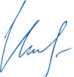 Маврин И.Е.______________Организатором выступает Национальный Образовательный Портал «Педагоги России» (Свидетельство о регистрации средства массовой информации ЭЛ №ФС77 – 70351 от 13.07.2017, выдано Федеральной службой по надзору в сфере связи, информационных технологий  и массовых коммуникаций)Желающие принять участие в конкурсе должны направить с 5 марта до 6 апреля 2018г. электронном виде заполненную заявку участника вместе с материалами конкурса и копией квитанции об оплате организационного взноса по электронной почте ped.rossii@yandex.ruУчастники конкурса: Педагоги, специалисты, воспитанники, ученики любых образовательных учреждений РФ, стран СНГ (средних общеобразовательных учреждений, дошкольных образовательных учреждений, учреждений начального, среднего образования, прочие)Условия  конкурса и сроки проведения:Конкурс  проводится с 5 марта по 6 апреля 2018  года. На конкурс принимаются фотографии на весеннюю тематику (от 1 участника не более 3 фото). Формат приложенных фотографий работ – .jpg, .gif, .png.Размер изображения не должен превышать 10 МБ.НаграждениеПо итогам конкурса все участники получают дипломы I,  II или III степени. Квота на число призовых мест не устанавливается. Если участник ребенок, то в  дипломе указывается ФИО педагога.Все дипломы имеют серию и номер и могут использоваться для аттестацииРассылка дипломов осуществляется в электронном виде на адрес электронной почты, указанный в заявке на участие в конкурсе, в течение 2 рабочих дней после получения вашей работы.Для участия в конкурсе необходимо направить:Заявку на участие в конкурсе.Материалы конкурсаКопию квитанции об оплате на сумму 170 рублей за каждого участника (участник производит оплату безналичным перечислением в российских рублях. Оплата может быть произведена со счета организации, либо самим участником через любое отделение Сбербанка России или любой коммерческий банк).Материалы принимаются  в электронном варианте по электронной почте с пометкой «На фотоконкурс». Заявка  участника направляется в электронном виде вместе материалами и копией квитанции об оплате организационного взноса по электронной почте ped.rossii@yandex.ruКонтактная информация:Национальный Образовательный Портал «Педагоги России»E-mail: ped.rossii@yandex.ruСайт: http://pedagogirussia.ruПлатежные реквизиты для оплаты организационного взноса:Получатель платежа: ИП Маврин Иван ЕвгеньевичИНН/ КПП 595701257861Расчетный счет № 4080 2810 3073 5097 5667Банк: Нижегородский филиал ПАО Банка «ФК Открытие»  БИК: 042282881Корреспондентский счет: 3010 1810 3000 0000 0881 в РКЦ СОВЕТСКИЙ г.Нижний Новгород Назначение платежа: Материалы  фотоконкурсаОплату необходимо производить на юридическое лицоТакже оплату можно произвести на карту банка «ФК Открытие»  4160 3831 9811 1856 или 2200 2901 0206 5126Оплату необходимо производить на юридическое лицо                Заявка участника фотоконкурса «Весенняя капель»                Заявка участника фотоконкурса «Весенняя капель»Фамилия, имя, отчество участникаКраткое наименование Вашей организации, город (населенный пункт)ФИО педагога (полностью), если участник ребенокЭлектронный адрес для отправки дипломаТелефон мобильныйКвитанция

Кассир